О внесении изменений в постановлениеадминистрации  г. Канска от 23.10.2013 № 1493 В соответствии с Трудовым кодексом Российской Федерации, Решением Канского городского Совета депутатов от 25.09.2013 № 52-274 «О Положении о системах оплаты труда работников муниципальных учреждений города Канска», руководствуясь статьями 30, 35 Устава города Канска, ПОСТАНОВЛЯЮ:1.	Внести в постановление администрации г. Канска от 23.10.2013 № 1493 «Об утверждении Примерного Положения об оплате труда работников муниципального казенного учреждения «Канский городской архив» (далее – Постановление) следующие изменения:    В приложении к Постановлению «Примерное положение об оплате труда работников муниципального казенного учреждения «Канский городской архив» (далее – Положение):1.1.1.	Приложение 1 к Положению изложить в новой редакции согласно приложению № 1 к настоящему постановлению. 1.2.   Наименование постановления от 23.10.2013 № 1493 читать в новой редакции: «Об утверждении Положения об оплате труда работников муниципального казенного учреждения «Канский городской архив».2.	Ведущему специалисту отдела культуры администрации             г. Канска Н.А. Велищенко опубликовать  настоящее постановление в официальном печатном издании «Канский вестник» и  разместить на официальном сайте администрации города Канска в сети Интернет. 3.	Контроль за исполнением настоящего постановления возложить на заместителя главы города по экономике и финансам Н.В. Кадач.4.	Постановление вступает в силу со дня его официального опубликования, но не ранее  01.10.2019 года.Глава города Канска                                                                        А. М. БересневПриложение № 1к постановлению администрации г. Канскаот 30.09.2019 № 944Приложение 1к Положениюоб оплате труда работниковМКУ «Канский городской архив»Минимальные размеры окладов (должностных окладов), 
ставок заработной платы по квалификационным уровням профессиональных квалификационных групп должностей работников учрежденияДиректор                МКУ «Канский городской архив»                                              Л.В. Костюкова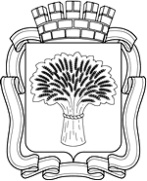 Российская ФедерацияАдминистрация города Канска
Красноярского краяПОСТАНОВЛЕНИЕРоссийская ФедерацияАдминистрация города Канска
Красноярского краяПОСТАНОВЛЕНИЕРоссийская ФедерацияАдминистрация города Канска
Красноярского краяПОСТАНОВЛЕНИЕРоссийская ФедерацияАдминистрация города Канска
Красноярского краяПОСТАНОВЛЕНИЕ30.09.2019 г.№944Профессиональная квалификационная группа, квалификационный уровень, должность, профессияМинимальный размер оклада (должностного оклада), ставки заработной платы, руб.Минимальный размер оклада (должностного оклада), ставки заработной платы, руб.Профессиональная квалификационная группа:   «Должности работников государственных архивов, центров хранения документации, архивов муниципальных образований, ведомств, организаций, лабораторий обеспечения сохранности архивных документов третьего уровня»:Профессиональная квалификационная группа:   «Должности работников государственных архивов, центров хранения документации, архивов муниципальных образований, ведомств, организаций, лабораторий обеспечения сохранности архивных документов третьего уровня»:Профессиональная квалификационная группа:   «Должности работников государственных архивов, центров хранения документации, архивов муниципальных образований, ведомств, организаций, лабораторий обеспечения сохранности архивных документов третьего уровня»:Квалификационные уровниМинимальные размеры окладов(должностных окладов)Минимальные размеры окладов(должностных окладов)1 квалификационный уровень343934392 квалификационный уровень377937793 квалификационный уровень439143914 квалификационный уровень547954795 квалификационный уровень63976397Профессиональная квалификационная группа: «Общеотраслевые профессии рабочих первого уровня»:Профессиональная квалификационная группа: «Общеотраслевые профессии рабочих первого уровня»:Профессиональная квалификационная группа: «Общеотраслевые профессии рабочих первого уровня»:1 квалификационный уровень1 квалификационный уровень26622 квалификационный уровень2 квалификационный уровень2790